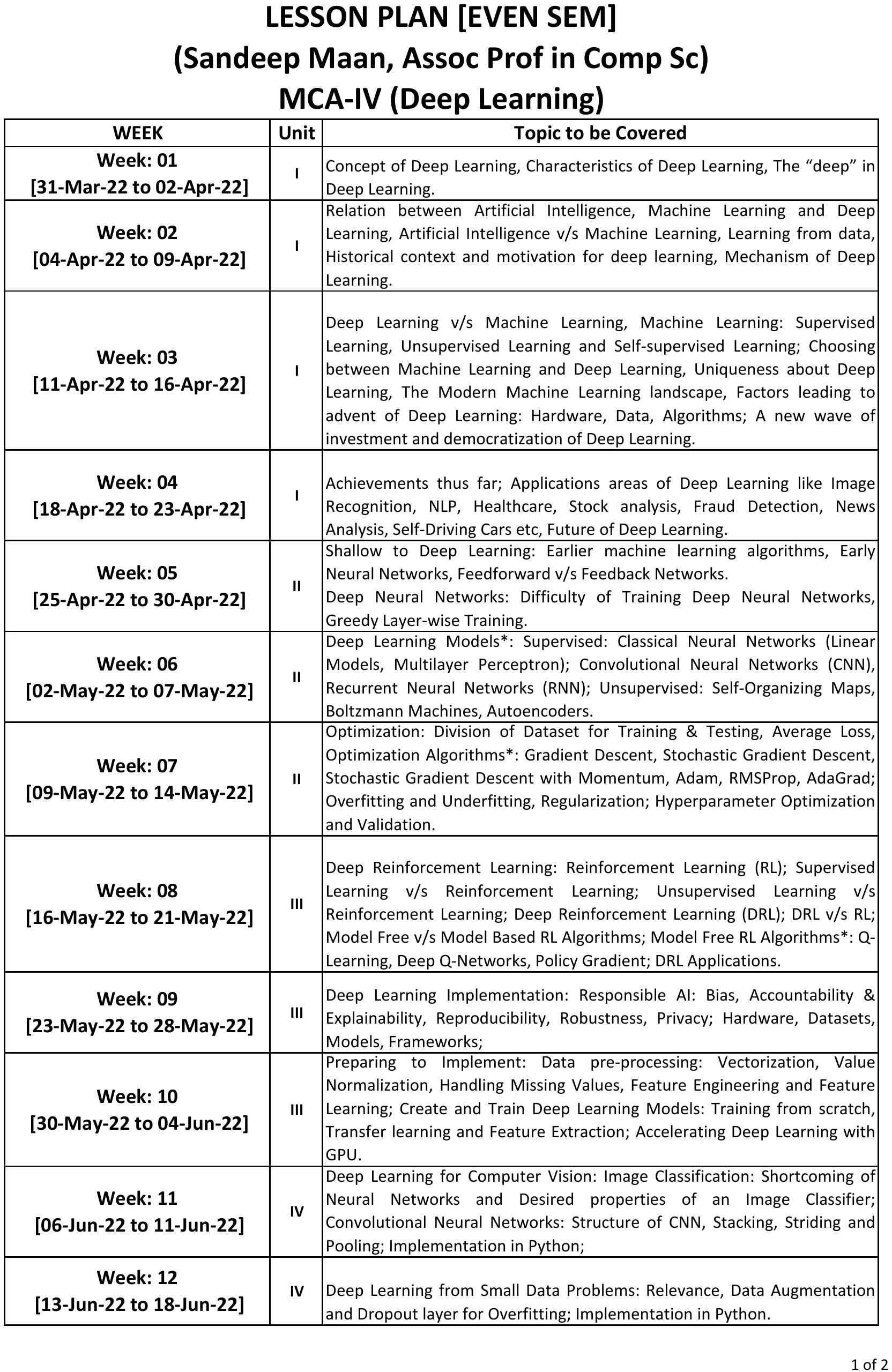 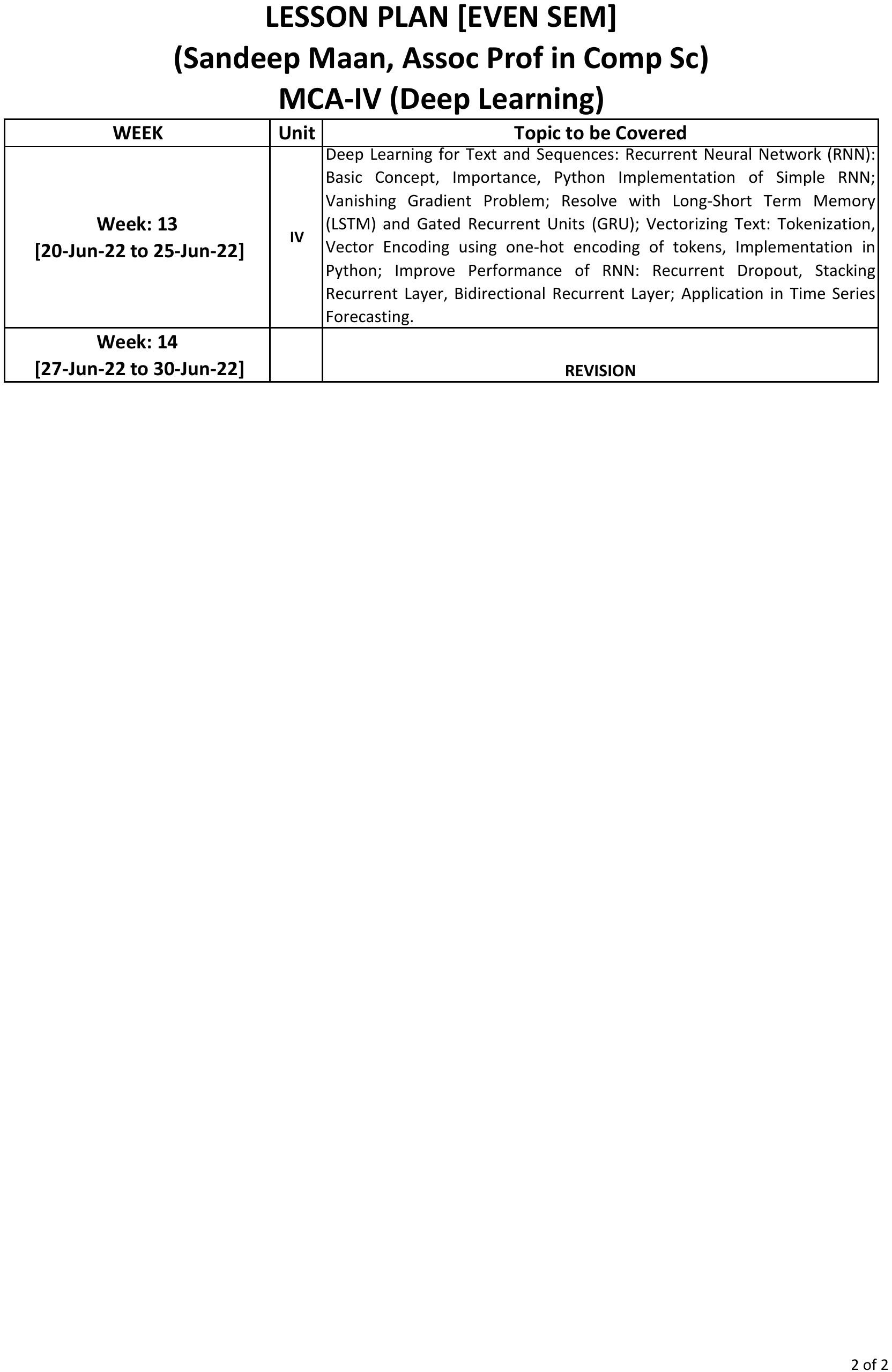 Lesson Plan of Software Testing & Quality Assurance                                             for 4th Sem of MCA for session 2021-22PreetiAssistant Professor, Computer ScienceLesson Plan of DBMS for 2nd Sem of MCA for session 2021-22Manjula VermaAssistant Professor, Computer Science            Lesson Plan of Android Programming for 4th Sem of MCA for session 2021-22Kiran YadavAssistant Professor, Computer ScienceLesson Plan of Data Structure using C for 4th Sem of B.Sc(Maths Hons.) for session 2021-22JyotiAssistant Professor, Computer ScienceLesson Plan of Software Engineering 4th Sem of BCA for session 2021-22JyotiAssistant Professor, Computer ScienceLesson Plan of Computer Security and Block Chain Technology for 4th Sem of MCA for session  2021-22VasudhaAssistant Professor, Computer ScienceLesson Plan of Software Engineering 4th Sem of BCA for session 2021-22VasudhaAssistant Professor, Computer ScienceSession Plan & ExecutionFaculty: Ms. Komal Bansal                  Semester: - II	            Class:-BCA sec BPaper: BCA-107: LOGICAL ORGANIZATION OF COMPUTER-IIFaculty: Ms. Komal Bansal                   Semester: - IV	         Class:-BCA sec APape: BCA-206: Web DesigningFaculty: Ms. Komal Bansal                  Semester: - VI	           Class:-BCA sec APaper: BCA-308: Artificial IntelligenceFaculty: Ms. Komal Bansal              Semester: - IV	            Class:-BSc Comp Sc. Paper-4.1: Data Structures with C /C++Faculty: Ms. Komal & Ms. Namita    	         Semester: - II    	     	                                                      Class:-B.COM Sec(D )Paper  : Basics of Computer - II 2.06Lesson Plan (Session 2021-22)Subject:  Data Structures Using C   Class:     MSC Comp Sc 2nd Sem		 		PAPER CODE: 16MCS22C1Sangeeta Bhatia Assistant Professor, Computer ScienceSession Plan & ExecutionFaculty: Arti          Semester: - II	         Class:- B.Com (Hons.) CSPaper : Paper : Introduction to Computer (Theory) BCH-2.06Session Plan & ExecutionFaculty: Arti             Semester: - II	         Class:-BCA Sec BPaper: BCA-109: Structured Systems Analysis and DesignSession Plan & ExecutionFaculty: Arti         Semester: - 6TH     	         Class:-BCA Sec APaper: BCA – 306      E-CommerceSession Plan & ExecutionFaculty: Arti         Semester: - 4TH     	         Class:-BCA Sec BPaper: BCA-208: Object Oriented Programming Using C++Session Plan & ExecutionFaculty: Bhanu Pratap Saini                   Semester: - II    	         Class:-BCA Pape: BCA-108: Mathematical Foundations of Computer ScienceSession Plan & ExecutionFaculty: Bhanu Pratap Saini                   Semester: - VI    	         Class:-BCA Pape: BCA-307: Object Technologies & Programming using JavaLesson Plan of Theory of Computation and Compiler for 2nd Sem of MCA. Session 2021-22 (Even Semester)Monika SihmarAssistant Professor, Computer ScienceSession Plan & ExecutionFaculty: POONAM          Semester: - 2nd     	         Class:-Bsc  Pape: Paper-2.1: Programming in CSession Plan & ExecutionFaculty: POONAM  AND VANITA        Semester: - 2nd      	        Class:-B.COMPaper: Basics of Computer-II 2.06Session Plan & ExecutionFaculty: POONAM          Semester: - 4TH     	         Class:-BCA Paper: BCA-208: Object Oriented Programming Using C++Session Plan & ExecutionFaculty: POONAM       Semester: - VI    	         Class:-BCA Paper: BCA-307: Object Technologies & Programming using JavaSession Plan & ExecutionFaculty: POONAM          Semester: - 2nd     	         Class:-BCA Paper: BCA-106 : ‘C’ PROGRAMMINGLesson Plan of E Commerce for 6th Sem of BCA for session  2021-22Shweta SharmaAssistant Professor, Computer Science Dept.Session Plan – April – June 2022Faculty: Dr Pradeep Kumar Sharma	             		Semester: - IV	        Class:-MSc (CS)Department: Computer SciencePaper Name: JAVA PROGRAMMING PAPER CODE: 17MCS24C1Session Plan & ExecutionFaculty: Jyotsna                  	 Semester: - IV		   	    Class: -BCA Paper: BCA – 207: DATA STRUCTURE – IIFaculty: Jyotsna                  	 Semester: - II		   	    Class: -BCA Paper: BCA-108 : MATHEMATICAL FOUNDATIONS OF COMPUTER SCIENCESession Plan & ExecutionFaculty: Vanita                	 Semester: - IV		   	    Class: -BCA Paper: BCA – 207: DATA STRUCTURE – IISection-BFaculty: Vanita                	 Semester: - II		   	    Class: -B.ComPaper: Basics of Computer-I Code-1.06Section E,FFaculty: Vanita                	 Semester: - II		   	Class: -B.Sc. Math Hons Paper: Programming in Visual Basic Code: BHM 126Faculty: Vanita                	 Semester: - IV		   	Class: -B.Sc. Pass CoursePaper: -Structured System Analysis And Design Code 2.2Session Plan & ExecutionFaculty: Dr. Namita Khurana          Semester: - IV    	 Class:-B.Sc(Comp. Sc.)Pape: B.Sc.-4.2: Operating SystemSession Plan & ExecutionFaculty: Namita AND Komal    	         Semester: - 2nd      	                                                      Class:-B.COM Sec(D)Paper  : Basics of Computer - II 2.06Session Plan & ExecutionFaculty:- Dr. Namita Khurana                   Semester: - II	           Class:-BCA(A)Paper: BCA-107: LOGICAL ORGANIZATION OF COMPUTER-IISession Plan & ExecutionFaculty: Dr. Namita Khurana             Semester: - IV	         Class:-BCA(B)Pape: BCA-206: Web DesigningLESSON PLAN [EVEN SEM-2022](Gian Devi, Assistant Prof. in Computer Science) Govt. College for Girls, Sec.14, GurugramMCA-IV (Internet of Things)Lesson Plan April 2022Name: Gagnesh Class: MCA 2nd SemSubject code: MCA 203Subject: The Java Programming LanguageSession Plan & ExecutionFaculty: ANKITA                Semester: - VI    	         Class:-BCA SEC(A)Paper: BCA-309 : INTRODUCTION TO .NETSession Plan & ExecutionFaculty: Ankita            Semester: - VI	         Class:-BSC (Computer Science)Paper:     Paper-6.2: Software EngineeringSession Plan & ExecutionFaculty: ANKITA      	          Semester: - 2nd      	              Class:-B.COM(Sec A)Paper  : Basics of Computer - II 2.06Session Plan & ExecutionFaculty: ANKITA  AND MONIKA    	         Semester: - 2nd      	                                                      Class:-B.COM Sec(C )Paper  : Basics of Computer - II 2.06Session Plan & ExecutionFaculty: Ankita            Semester: - II 	         Class:-BCA Sec APaper : BCA-109: Structured Systems Analysis and DesignSession Plan & ExecutionFaculty: ANKITA  AND MONIKA    	         Semester: - 2nd     Sec-C 	                                                            Class:-B.COMPaper  : Basics of Computer - II 2.06Lession Plan & ExecutionFaculty: Monika   	          Semester: - 6th     	                    Class:-B.ScPaper  :6.1: Visual Basic ProgrammingFaculty: Ms. MONIKA                Semester: - VI	           Class:-BCA sec APaper: BCA-308: Artificial IntelligenceSession Plan & ExecutionFaculty: Monika                Semester: - VI   Sec-B	         Class:-BCA Paper: BCA-309 : INTRODUCTION TO .NETSession Plan & ExecutionFaculty: Monika    	          Semester: - 2nd   Sec-B   	                    Class:-B.COMPaper  : Basics of Computer - II 2.06Lesson Plan of Internet & Web Designing for 4th Sem of MSc.  for session 2021-22Seema RaniAssistant Professor, Computer ScienceLesson Plan (Session 2021-22)Subject: Data Warehousing and data miningClass: MSc. Computer Sc. 4th Sem		Paper Code: 17MCS24DA1Ms. PrachiAssistant Professor, Computer ScienceDr. Rajesh KumarAssistant Professor, Computer Science Lesson Plan of Software engineering for 2ndSem of MCA 204A for session 2021-22Lesson Plan of Software Engg,for 4th Sem of BCA for sessionKuldeep Singh Kohar,Associate Professor C.S. 2021-22DateParticularsApril, 2022Testing Strategy and Environment: Minimizing Risks, writing a Policy for Software Testing, Economics of Testing, Testing-an organizational issue, Management Support for Software Testing, Building a Structured Approach to Software Testing, Developing a Test Strategy Building Software Testing Process: Software Testing Guidelines, workbench concept, Customizing the Software Testing Process, Process Preparation checklist. Software Testing Techniques: Dynamic Testing – Black Box testing techniques, White Box testing techniques, Static testing, Validation Activities, Regression testing. Software Testing Strategies: Approach, Issues; integration, incremental, System, alpha, Beta testing etc; Comparative evaluation of techniques: Testing tools; Dynamic analysis tools, test data generators, Debuggers, test drivers etc. May, 2022Technical Metrics for Software: Quality Factors, framework; Metrics for analysis, design, testing source code.Object Oriented Testing: Introduction to Object Oriented testing, Path Testing, State Based Testing, Class Testing, Testing Web Applications: Web testing, Functional Testing, User interface Testing, Usability Testing, Configuration and Compatibility Testing, Security Testing, Performance Testing, Database testing, Post Deployment Testing. June, 2022Rational Rose Software: Introduction, Features, Various types of software testing using Rational Rose. Software Quality Assurance and Standards: Software Quality, Software Quality Challenges, Software Quality factors. Software Quality Assurance: concept, components, importance and essence; FTR, structured walk-through technique etc. Software Quality Management Standards, Management and its role in Software Quality Assurance, Quality Standards: ISO 9000 and Companion ISO Standards, CMM, CMMI. Revision, Test and Assignment.DateParticularsApril, 2022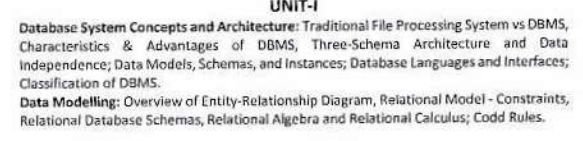 May, 2022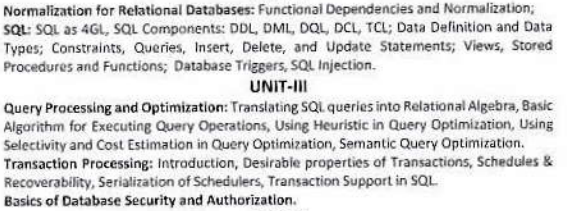 June, 2022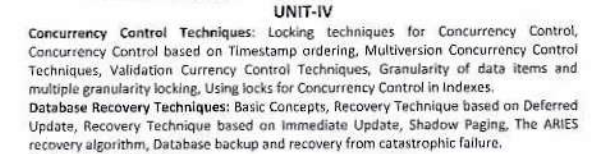 DateParticularsApril, 2022Introduction: Mobile Applications, Characteristics and Benefits, Application Model, Infrastructure and Managing Resources, Mobile Software Engineering, Frameworks and Tools, Mobile devices Profiles. Application Design: Memory Management, Design patterns for limited memory, Workflow for Application Development, Techniques for composing Applications, Dynamic Linking, Plug-ins and rules of thumb for using DLLs, Concurrency and Resource Management. Google Android: Introduction, JDK & ADK, Android Application Architecture, Traditional Programming Model and Android, Activities, Intents, Tasks, Services. May, 2022Android Framework: GUI and MVC Architecture, Fragments and Multi-platform development, Creating Widgets: Layouts, Shadows, Gradients; Applications with multiple screens. Development: Intents and Services, Storing and Retrieving data, Graphics and Multimedia, Telephony, Location based services, Packaging and Deployment. Android Applications: Working with Android, Various life cycles for applications, Building an User Interface: Blank UI, Folding and Unfolding a scalable UI, Making Activity, Fragment, Multiple layouts;June, 2022Content Provider, Location and Mapping: location based services, Mapping, Google Maps activity, Working with Map View and Map Activity; Sensors and Near Field Communication; Native libraries and headers, Building client server applications.Using Google Maps, GPS and Wi-Fi Integration, Android Notification, Audio manager, Bluetooth; Camera and Sensor integration, Sending SMS, Phone Calls. Runtime Environment for Applications, Callbacks and Override in application, Concurrency, Serialization, Application Signing, API keys for Google Maps, Publishing Android Application; Introduction to Flutter, Android features, UI, implementationDateParticularsApril, 2022Data structure and its essence, Data structure types. Linear and list structures: Arrays, stacks, queues and lists; Sequential and linked structures; Simple lists, circular lists, doubly linked lists. Inverted lists, threaded lists, Operations on all these structures and applications.May, 2022Arrays, Multidimensional arrays, sequential allocation, address calculations, sparse arrays. Tree structures: Trees, binary trees and binary search trees. Implementing binary trees, Tree traversal algorithms, threaded trees, trees in search algorithms, AVL Trees.Graph data structure and their applications. Graph traversals, shortest paths, spanning trees and related algorithmsJune, 2022Sorting: Internal and External sorting. Various sorting algorithms, Time and Space complexity of algorithms. Searching techniques and Merging algorithms. Applications of sorting and searching in computer science.Revision, Test and Assignment.DateParticularsApril, 2022Introduction: Software Crisis, Software Processes & Characteristics, Software life cycle models, Waterfall, Prototype, Evolutionary and Spiral Models. Software Requirements Analysis & Specifications: Requirement engineering, requirement elicitation techniques like FAST, QFD, requirements analysis using DFD, Data dictionaries & ER Diagrams, Requirements documentation, Nature of SRS, Characteristics & organization of SRS .May, 2022Software Design: Cohesion & Coupling, Classification of Cohesiveness & Coupling, Function Oriented Design, Object Oriented Design, Software Metrics: Software measurements: What & Why, Token Count, Halstead Software Science Measures, Design Metrics, Data Structure MetricsJune, 2022Software Implementation: Relationship between design and implementation, Implementation issues and programming support environment, Coding the procedural design, Good coding style.Revision, Test and Assignment.DateParticularsApril, 2022Security Problem in Computing: meaning of Computer Security, Computer Criminals, Methods of Defense, Elementary Cryptography: Substitution Ciphers, Transpositions, Making"Good" Encryption Algorithms, The Data Encryption Standard, The AES Encryption Algorithm, Public Key Encryptions, Uses of Encryption. May, 2022Program Security: Secure Programs, Non-malicious Program Errors, viruses and other malicious code, Targeted Malicious code, controls Against Program Threats, Protection in General-Purpose operating system protected objects and methods of protection, File protection Mechanisms, User Authentication Designing Trusted O.S : Security polices, models of security, trusted O.S. design, Assurance in trusted OS. Implementation examples.Database Security: Security requirements, Reliability and integrity, Sensitive data, Inference,multilevel database, proposals for multilevel security.Security in Network: Threats in Network, Network Security Controls, Firewalls, IntrusionDetection Systems, Secure E-mail.June, 2022Administering Security: Security Planning, Risk Analysis, Organizational Security policies, Physical Security. Legal Privacy and Ethical Issues in Computer Security: Protecting Programs and data,Computer Crime, Praia, Ethical issues in Computer Security, Case studies of EthicsBlockchain Technology: Cryptography - Hash function, Digital Signature - ECDSA, Memory Hard Algorithm, Zero Knowledge Proof; Blockchain Overview: Introduction, Advantage over conventional distributed database, Blockchain Network, Mining Mechanism, Distributed Consensus, Merkle Patricia Tree, Gas Limit, Transactions and Fee,Private and Public blockchain. Cryptocurrency: History, Distributed Ledger, Bitcoin protocols - Mining strategy and rewards, Ethereum - Construction, DAO, Smart Contract, GHOST, Vulnerability, Attacks, Sidechain, Namecoin. Blockchain Applications: Internet of Things, Medical Record Management System, Domain Name Service and future of Blockchain. Revision, Test and Assignment.DateParticularsApril, 2022Software Project Management Concepts: The Management spectrum, The People The Problem, The Process, The Project. Software Project Planning: Size Estimation like lines of Code & Function Count, Cost Estimation Models, COCOMO, Risk ManagementMay, 2022Software Testing: Testing Process, Design of Test Cases, Types of Testing, Functional Testing, Structural Testing, Test Activities, Unit Testing, Integration Testing and System Testing, Debugging Activities. June, 2022Software Maintenance: Management of Maintenance, Maintenance Process, Reverse Engineering, Software Re-engineering, Configuration Management, Documentation.Revision, Test and Assignment.Sr.No.WeekMonthUnitTopics 1IAprilUnit-1Sequential Logic: Characteristics, Flip-Flops,2IIAprilUnit-1Clocked RS, D type, JK, T type3IIIAprilUnit-1Master Slave flip-flops. State table, state diagram and state equations. Flip-flop excitation tables4IVAprilUnit-2Designing registers – Serial Input Serial Output (SISO), Serial Input Parallel Output (SIPO),5IMayUnit-2Parallel Input Serial Output (PISO), Parallel Input Parallel Output (PIPO) and shift registers. Designing counters – Asynchronous6IIMayUnit-2Synchronous Binary Counters, Modulo-N Counters and Up-Down Counters7IIIMayUnit-3Memory & I/O Devices: Memory Parameters, Semiconductor RAM, ROM,8IVMayUnit-3Magnetic and Optical Storage devices, Flash memory, I/O Devices and their controllers.9IJuneUnit-4Instruction Design & I/O Organization: Machine instruction, Instruction set selection, Instruction cycle,10IIJuneUnit-4Instruction Format and Addressing Modes. I/O Interface, Interrupt structure, Program-controlled,11IIIJuneUnit 1-4Interrupt-controlled & DMA transfer, I/O Channels, IOP.     Revision12IVJuneUnit 1-4RevisionSr.No.WeekMonthUnitTopics 1IAprilUnit-1Introduction to Internet and World Wide Web; Evolution and History of World Wide Web; Basic features; Web Browsers;2IIAprilUnit-1Web Servers; Hypertext Transfer Protocol, Overview of TCP/IP and its services; URLs;3IIIAprilUnit-1Searching and Web-Casting Techniques; Search Engines and Search Tools4IVAprilUnit-2Web Publishing: Hosting your Site; Internet Service Provider; Web terminologies, Phases of Planning and designing your Web Site;5IMayUnit-2Steps for developing your Site; Choosing the contents; Home Page; Domain Names, Front page views, Adding pictures, Links, Backgrounds, Relating Front Page to DHTML.6IIMayUnit-2,3Creating a Website and the Markup Languages (HTML, DHTML), Web Development: Introduction to HTML; Hypertext and HTML; HTML Document Features; HTML command Tags;7IIIMayUnit-3Creating Links; Headers; Text styles; Text Structuring; Text colors and Background; Formatting text; Page layouts;8IVMayUnit-4Images; Ordered and Unordered lists; Inserting Graphics; Table Creation and Layouts; Frame Creation and Layouts;9IJuneUnit-4Working with Forms and Menus; Working with Radio Buttons; Check Boxes; Text Boxes;10IIJuneUnit-4DHTML: Dynamic HTML, Features of DHTML,CSSP(cascading style sheet positioning) and JSSS(JavaScript assisted style sheet), Layers of netscape, The ID attributes, DHTML events11IIIJuneUnit 1-4Revision12IVJuneUnit 1-4RevisionSr.No.WeekMonthUnitTopics 1IAprilUnit-1Overview of A.I: Introduction to AI, Importance of AI, AI and its related field,2IIAprilUnit-1AI techniques, Criteria for success, Problems, problem space and search: Defining the problem as a state space search,3IIIAprilUnit-1Production system and its characteristics, Issues in the design of the search problem, Heuristic search techniques : Generate and test4IVAprilUnit 1hill climbing, best first search technique, problem reduction, constraint satisfaction5IMayUnit-2Knowledge Representation: Definition and importance of knowledge, Knowledge representation, Various approaches used in knowledge representation,6IIMayUnit-2Issues in knowledge representation. Using Predicate Logic : Represent ting Simple Facts in logic, Representing instances and is_a relationship,7IIIMayUnit 2-3Computable function and predicate, Natural language processing : Introduction syntactic processing, Semantic processing,8IVMayUnit-3Discourse and pragmatic processing. Learning: Introduction learning, Rote learning, Learning by taking advice, Learning in problem solving, 9IJuneUnit 3-4Learning from example-induction , Explanation based learning, Expert System: Introduction10IIJuneUnit-4Representing using domain specific knowledge, Expert system shells.11IIIJuneUnit 1-4Revision12IVJuneUnit 1-4RevisionSr.No.WeekMonthUnitTopics 1IAprilUnit-1Data-Structure: Data-Structure operations, Algorithm, Complexity, Data structure and its essence,2IIAprilUnit-1Introduction to Arrays, Array operations, Multi- dimensional arrays, sequential allocation, address calculations,3IIIAprilUnit-1sparse arrays, Stacks-Introduction to Stacks, primitive operations on stacks, representation of stacks as an array and stack-applications4IVAprilUnit-2Queues:-Introduction to queues, operations on queue, circular queue, priority queue, Applications of queue.5IMayUnit-2Linked List-introduction and basic operations, Header nodes, doubly linked list, circular linked list,6IIMayUnit-2Applications of linked list, Representation of linked list as an array, stacks and queues, Tree structures: Basic terminology, binary trees and binary search trees7IIIMayUnit-3implementing binary trees, Tree traversal algorithms, threaded trees, trees in search algorithms, AVL8IVMayUnit-3-4Polish notation and expression trees, applications of binary trees, Graph data structure and their applications, Graph traversals, shortest paths, spanning trees and related algorithms.9IJuneUnit-4Sorting: Internal and external sorting. Various sorting algorithms,10IIJuneUnit-4Time and Space complexity of algorithms. Searching techniques. Applications of S orting and S earching in computer science.11IIIJuneUnit 1-4Revision12IVJuneUnit 1-4RevisionSr.No.WeekMonthUnitTopics Cover1IAprilUnit-1Fundamental of computers: Model of a digital computer; Functioning of a digital computer;Types of a digital computer2IIAprilUnit-1  Advantages of computers. Difference between digital computer and analog computer, Applications of computers: Computers in Commerce3IIIAprilUnit-1Marketing, Education and Management AND REVISION4IVAprilUnit-2Software concepts: Types of Software and their role, Different System Software types Operating systems5IMayUnit-2Translators, System Utilities; Concept of Application Packages; Types of an Operating system- Multi-user O.S., Multi-tasking O.S., Multi-Processing O.S; Time – sharing O.S., Multi-Programming O.S.Operating System as a resource Manager6IIMayUnit-2,3concept of GUI and CUI,Unit-3Introduction to Windows: Components of a Application Window; Types of Windows,Windows as an Operating System7IIIMayUnit-3Windows explorer, Using Paintbrush, Control Panel, Installing a printer. User interfaces- CUI and GUI; Concept of a Desktop and Taskbar8IVMayUnit-3 My Computer, Recycle Bin, My Documents and Internet Explorer icons and revision9IJuneUnit-4MS-Excel: Applications of a Spreadsheet; Advantages of an Spreadsheet; Features of Excel;Rows, Columns, Cell10IIJuneUnit-4Menus, Creating worksheet, Formatting, Printing, establishing worksheet links, Table creating and printing graphs11IIIJuneUnit-4 Macros, Using Built-in-functions12IVJuneUnit 1-4Revision and testMonth TopicsApril, 2022UNIT-I Programming fundamentals: Algorithm development, Techniques of problem solving, flow-chart, decision table, structured programming concepts; top-down design, development of efficient program; program correctness; debugging and testing of programs, algorithm for searching, sorting (exchange and insertion), Analysis of Algorithm: Frequency count, Time Space tradeoff. UNIT-II      Programming in C: Introduction to C, Data type, constants and variable; Structure of a C program, Operators and Expressions, Control statements: Sequencing, Alteration and Iteration; Arrays: Representation of single and multidimensional arrays; sparse arrays - lower and upper triangular matrices and Tri-diagonal matrices; String and pointers, Functions, Recursion.May, 2022UNIT-III Stacks and Queues: Introduction and Primitive operations on stack; Stack application: Infix, postfix, prefix expressions; Evaluation of postfix expression; Conversion from infix to Postfix Introduction and Primitive Operation on queues, D-queues and Priority queues, Circular queue. Linked Lists: Introduction to Linked lists; Implementation of linked lists, operations such as traversal, Insertion, deletion, searching, Two way lists.UNIT-IV Trees: Introduction and Terminology; Traversal of binary trees; Recursive algorithms for tree operations such as traversal, insertion, deletion; threaded Binary trees, binary search trees; AVL trees, B tress.Revision,Assignment and Tests. June, 2022File structure: Physical Storage devices and their characteristics, constituents of a file viz. fields, records, fixed and variable length records, primary and secondary keys; file operations, basic file system operations, file organizations: serial sequential, index sequential, direct, inverted, multilist. Sorting Techniques: Bubble Sort, Insertion sort, Selection sort, merge sort, Heap sort, Quick sort. Searching Techniques: Linear search, Binary search, Hashing function and Collision Handling methodsTest , PPT .Sr.No.WeekMonthUnitTopics Cover1IAprilUnit-1Computer basic concepts: Definition and characteristics of a computer, Advantages of computer, Components of computer, Human-being Vs computer, Difference between Computer and Calculator, Applications of computer, Generations of Computer, Types of computer: Analog, Digital and Hybrid computers, Micro, Mini, Mainframe and Super Computers,2IIAprilUnit-1Input devices and Output devices, Introduction to Computer memories: Primary storage, Secondary storage. Introduction to Software: Software Types, Systems Software, Types of Operating System,3IIIAprilUnit-1Application Software, Introduction to Programming Language: Types of Programming Language, Language Translators.4IVAprilUnit-2Computer Network: Introduction, Network Elements, Advantages of Networking, Network Topologies, Communication Channels, Types of Computer Networks- LAN, MAN and WAN , Public and Private Network., Communication devices, Introduction to MS Word: Features of MS Word, Components of Word document window5IMayUnit-2, Menu Bars, Creating own document-, Formatting text and document, Mail Merge, Creating a Macro, Working with auto shapes, Export and Import File, Finding and replacing text, Spell Check and Grammar Check, Working within tables- Adding,6IIMayUnit-2,3deleting, modifying rows and columns, Printing documents Internet: Introduction, History of Internet, Benefits of the Internet, Hardware and Software requirement for Internet, Internet Applications or services of Internet, Types of Internet Connection, Internet Addressing, Extranet and E-Mail, Mobile Computing.MS Excel: Features of MS Excel, Components of Worksheet,7IIIMayUnit-3Menu Bars, Working with worksheets-cells-Entering ,editing, moving, copying, cutting, pasting, Inserting and deleting of cells, rows and columns, Formatting a worksheet, Formatting textual data,8IVMayUnit-3Creating and editing charts, Types of Chart, Excel Functions, Goal Seek, validation, Pivot Table and Pivot Chart, Sort, Filter, Print the worksheet.9IJuneUnit-4Introduction to Database Systems: Basic concepts, Components of database, Advantages of database, DBMS, Components of DBMS, Database Models,10IIJuneUnit-4Microsoft Access: Create a database, Database Objects, Creating tables, Data Types, Sorting, Filtering and11IIIJuneUnit-4Creating a relationships, Format a table, Creating and modifying a Form, Operators in Access, Designing Queries and Reports.12IVJuneUnit-4Revision and TestSr.No.WeekMonthUnitTopics Cover1IAprilUnit-1Introduction to system, Definition and characteristics of a system, Elements of system, Types of system, System development life cycle2IIAprilUnit-1Role of system analyst, Analyst/user interface, System planning and initial investigation: Introduction, Bases for planning in system analysis3IIIAprilUnit-1Sources of project requests, Initial investigation, Fact finding, Information gathering, information gathering tools. Fact analysis, Determination of feasibility4IVAprilUnit-2Structured analysis, Tools of structured analysis: DFD, Data dictionary, Flow charts, Gantt charts, decision tree, decision table, structured English, Pros and cons of each tool, Feasibility study:5IMayUnit-2Introduction, Objective, Types, Steps in feasibility analysis, Feasibility report, Oral presentation, Cost and benefit analysis: Identification of costs and benefits, classification of costs and benefits6IIMayUnit-2,3Methods of determining costs and benefits, Interpret results of analysis and take final action. System Design: System design objective, Logical and physical design, Design Methodologies, structured design,7IIIMayUnit-3Form-Driven methodology(IPO charts), structured walkthrough, Input/Output and form design: Input design, Objectives of input design.8IVMayUnit-3Output design, Objectives of output design, Form design, Classification of forms. requirements of form design, Types of forms, Layout considerations, Form control.9IJuneUnit-4System testing: Introduction, Objectives of testing, Test plan, testing techniques/Types of system tests,10IIJuneUnit-4Quality assurance goals in system life cycle, System implementation, Process of implementation.11IIIJuneUnit-4System evaluation, System maintenance and its types. System documentation, Forms of documentation12IVJuneUnit-4Revision.Sr.No.WeekMonthUnitTopics Cover1IAprilUnit-1Electronic Commerce: Overview of Electronic Commerce, Scope of Electronic Commerce, Traditional Commerce vs. Electronic Commerce2IIAprilUnit-1  Impact of E-Commerce, Electronic Markets, Internet Commerce, e-commerce in perspective, Application of E Commerce in3IIIAprilUnit-1Direct Marketing and Selling, Obstacles in adopting E-Commerce Applications. Future of ECommerce.4IVAprilUnit-2Value Chains in electronic Commerce, Supply chain, Porter’s value chain Model, Inter Organizational value chains, Strategic Business unit chains, Industry value chains.5IMayUnit-2Security Threats to E-commerce: Security Overview, Computer Security Classification, Copyright and Intellectual Property, security Policy and Integrated Security6IIMayUnit-2,3Property Threats, electronic Commerce Threats, Clients Threats, Communication Channel Threats, server Threats. Implementing security for E-Commerce: Protecting E-Commerce Assets, Protecting Intellectual7IIIMayUnit-3Property, Protecting Client Computers, Protecting E-commerce Channels, Insuring Transaction Integrity, Protecting the Commerce Server.8IVMayUnit-3Property, Protecting Client Computers, Protecting E-commerce Channels, Insuring Transaction Integrity, Protecting the Commerce Server.9IJuneUnit-4 Business to Business E-Commerce: Inter-organizational Transitions, Credit Transaction Trade Cycle, a variety of transactions10IIJuneUnit-4 Electronic Data Interchange (EDI): Introduction to EDI, Benefits of EDI, EDI Technology, EDI standards,11IIIJuneUnit-4 EDI Communication, EDI Implementation EDI agreement, EDI security12IVJuneUnit-4.Revision and testSr.No.WeekMonthUnitTopics Cover1IAprilUnit-1Object Oriented Programming Concepts : Procedural Language and Object Orientedapproach, Characteristics of OOP2IIAprilUnit-1  user defined types, polymorphism and encapsulation. Getting started with C++: syntax, data types, variables, string, function, namespace exception, operators, flow control, recursion, array and pointer, structure 3IIIAprilUnit-1exception, operators, flow control, recursion, array and pointer, structure4IVAprilUnit-2Abstracting Mechanism: classes, private and public, Constructor and Destructor , memberfunction, static members, references5IMayUnit-2Memory Management: new, delete, object copying, copy constructer, assignment operator6IIMayUnit-2,3  this input/output,Inheritance and Polymorphism: Derived Class and Base Class 7IIIMayUnit-3Different types of Inheritance, Overriding member function, Abstract Class, Public and Private Inheritance, Ambiguity inMultiple inheritance8IVMayUnit-3 Virtual function, Friend function, Static function.test and revision9IJuneUnit-4 Exception Handling: Exception and derived class, function exception declaration, unexpected exception, exception when handling exception10IIJuneUnit-4 resource capture and release.Template and Standard Template Library: Template classes, declaration, templatefunctions, namespace11IIIJuneUnit-4 string, iterators, hashes, iostreams and other types12IVJuneUnit-4Revision and testSr.No.WeekMonthUnitTopics Cover1IAprilUnit-3Tree: Trees, Minimum distance trees2IIAprilUnit-3Minimum weight and Minimum distance spanning trees.3IIIAprilUnit-3Spanning trees.	4IVAprilUnit-3Recursion: Recursively defined function5IMayUnit-3Merge sort, Insertion sort6IIMayUnit-3Bubble sort and Decimal to Binary7IIIMayUnit-4Recurrence Relations: LHRR, LHRRWCCs8IVMayUnit-4DCRR. Recursive procedures. Number Theory:9IJuneUnit-4Principle of Mathematical induction, GCD10IIJuneUnit-4Euclidean algorithm, Fibonacci numbers,11IIIJuneUnit-4congruences and equivalence relations, 12IVJuneUnit-4Public key encryption schemes.Sr.No.WeekMonthUnitTopics Cover1IAprilUnit-1Object Oriented Methodology-1: Paradigms of Programming Languages, Evolution of OO Methodology.2IIAprilUnit-1Basic Concepts of OO Approach, Comparison of Object Oriented and Procedure Oriented Approaches, Benefits of OOPs.3IIIAprilUnit-1Introduction to Common OO Language, Applications of OOPs. Object Oriented Methodology-2: Classes and Objects, Abstraction and Encapsulation, Inheritance, Method Overriding and Polymorphism.4IVAprilUnit-2Java Language Basics: Introduction To Java, Basic Features, Java Virtual Machine Concepts, Primitive Data Type And Variables, Java Operators Expressions, Statements and Arrays. Object Oriented Concepts: Class and Objects-- Class Fundamentals, Creating objects , Assigning object reference variables.5IMayUnit-2Introducing Methods, Static methods, Constructors Overloading constructors; This Keyword; Using Objects as Parameters, Argument passing, Returning objects , Method overloading, Inheritance and Polymorphism: Inheritance Basics, Access Control,6IIMayUnit-2,3Multilevel Inheritance, Method Overriding, Abstract Classes, Polymorphism, Final Keyword. Packages: Defining Package, CLASSPATH, Package naming, Accessibility of Packages, using Package Members. 7IIIMayUnit-3Interfaces: Implementing Interfaces, Interface and Abstract Classes, Extends and Implements together. Exceptions Handling : Exception , Handling of Exception, Using try-catch , Catching,8IVMayUnit-3Multiple Exceptions , Using finally clause , Types of Exceptions, Throwing Exceptions, Writing Exception Subclasses,9IJuneUnit-4Multithreading: Introduction, The Main Thread, Java Thread Model, Thread Priorities, Synchronization in Java, Inter thread Communication. I/O in Java : I/O Basics, Streams and Stream Classes ,The Predefined Streams, Reading from, and Writing to, Console10IIJuneUnit-4Reading and Writing Files, The Transient and Volatile Modifiers, Using Instance of Native Methods. Strings and Characters 11IIIJuneUnit-4Fundamentals of Characters and Strings, The String Class , String Operations, Data Conversion using Value Of ( ) Methods,12IVJuneUnit-4String Buffer Class and Methods.DateParticularsApril, 2022Theory of Computation: Formal Language, Language Vs Grammar, Non-Computational Problems, Chomsky Hierarchy of LanguagesSystem Programming & Compiler: Introduction to System programs, Assembler Vs Compiler Vs InterpreterStructure of a Compiler: Lexical Analysis, Syntax Analysis, Semantic Analysis, Intermediate Code Generation, Code Optimization, Code Generation, Symbol Table Management, Grouping of phases into passes, compiler construction tools, Applications of Compiler Technology.May, 2022Lexical Analysis: The role of lexical analyser, Lexical Analysis vs Parsing, Specification of Tokens, Recognition of Tokens, Basic introduction to lex.Regular Language Models: Regular Languages, Regular Grammars, Regular Expressions, Properties of Regular Language, Pumping Lemma, Non-Regular Languages, Deterministic Finite Automaton (DFA), Non-Deterministic Finite Automaton (NDFA), Equivalence of DFA and NDFA.Syntax Analysis: Basic Concepts- Syntax definition, Parse Tree and Derivations, Ambiguity, Associativity & Precedence of Operations, Context Free Grammars Vs Regular Expressions.June, 2022Lexical Analysis Vs Syntactical Analysis, Eliminating Ambiguity, Eliminating Left Recursion.Parsing: Top Down Parsing:- Recursive Descent, Predictive Parsing, LL41) Grammars, Bottom up Parsing:- Reductions, Handle Pruning, SR parsing, LR Parser, LALR Parser; Basic introduction to Yacc.Code Generation and Code Optimization: Control-flow, Data-flow Analysis, Local Optimization, Global Optimization, Loop Optimization, Peep Hole Optimization. Context Free Language:- Pushdown Automaton (PDA), Non-Deterministic Pushdown Automaton (NPDA), Context Free Grammar, Chomsky Normal Form, Greibach Normal Form, Ambiguity, Equivalence of PDA's and Context Free Grammars, Properties of Context Free LanguageRevision, Test and Assignment.Sr.No.WeekMonthUnitTopics Cover1IAprilUnit-1Basic concepts of programming, techniques of problem solving, algorithm designing andflowcharting2IIAprilUnit-1concept of structured programming-Top-Down design, Development of efficientprogram; Program correctness; Debugging and testing of programs 3IIIAprilUnit-1Algorithm for searching, sorting(Insertion, Exchange), Merging of Order-List4IVAprilUnit-2Overview of C: History of C, Importance of C, Structure of a C Program Elements of C: Ccharacter set, identifiers and keywords, Data types: declaration and definition5IMayUnit-2 Operators: Arithmetic, relational, logical, bitwise, unary, assignment and conditional operators andtheir hierarchy & associativity, input/output statements6IIMayUnit-2,3 Arithmetic Expression, Evaluation of Arithmetic Expression, Type-casting and Conversion,Decision making & branching: Decision making with if statement7IIIMayUnit-3 if-else statement, nested if, else-ifladder, switch statement, goto statement. Decision making & looping: for8IVMayUnit-3while, and do-while loop; Jumps in loop, break, continue. Functions: Definition, prototype, passing parameters, Recursion9IJuneUnit-4Pointers: Declaration, operations on pointers, array of pointers, pointers to arrays. Data Structures: .10IIJuneUnit-4Arrays: One Dimensional, Multidimensional, Pointers and arrays. Strings: String Constants, Input & Output,String Functions. Structure & Unions. File Handling: Standard I/O text File, Writing to File,Reading a File11IIIJuneUnit-4Doubt classes12IVJuneUnit-4Revision and testSr.No.WeekMonthUnitTopics Cover1IAprilUnit-1Fundamental of computers: Model of a digital computer; Functioning of a digital computer;Types of a digital computer2IIAprilUnit-1  Advantages of computers. Difference between digital computer and analog computer, Applications of computers: Computers in Commerce3IIIAprilUnit-1Marketing, Education and Management AND REVISION4IVAprilUnit-2Software concepts: Types of Software and their role, Different System Software types Operating systems5IMayUnit-2Translators, System Utilities; Concept of Application Packages; Types of an Operating system- Multi-user O.S., Multi-tasking O.S., Multi-Processing O.S; Time – sharing O.S., Multi-Programming O.S.Operating System as a resource Manager6IIMayUnit-2,3concept of GUI and CUI,Unit-3Introduction to Windows: Components of a Application Window; Types of Windows,Windows as an Operating System7IIIMayUnit-3Windows explorer, Using Paintbrush, Control Panel, Installing a printer. User interfaces- CUI and GUI; Concept of a Desktop and Taskbar8IVMayUnit-3 My Computer, Recycle Bin, My Documents and Internet Explorer icons and revision9IJuneUnit-4MS-Excel: Applications of a Spreadsheet; Advantages of an Spreadsheet; Features of Excel;Rows, Columns, Cell10IIJuneUnit-4Menus, Creating worksheet, Formatting, Printing, establishing worksheet links, Table creating and printing graphs,Macros, Using Built-in-functions11IIIJuneUnit-4 doubts classes12IVJuneUnit-4Revision and testSr.No.WeekMonthUnitTopics Cover1IAprilUnit-1Object Oriented Programming Concepts : Procedural Language and Object Orientedapproach, Characteristics of OOP2IIAprilUnit-1  user defined types, polymorphism and encapsulation. Getting started with C++: syntax, data types, variables, string, function, namespace exception, operators, flow control, recursion, array and pointer, structure 3IIIAprilUnit-1exception, operators, flow control, recursion, array and pointer, structure4IVAprilUnit-2Abstracting Mechanism: classes, private and public, Constructor and Destructor , memberfunction, static members, references5IMayUnit-2Memory Management: new, delete, object copying, copy constructer, assignment operator6IIMayUnit-2,3  this input/output,Inheritance and Polymorphism: Derived Class and Base Class 7IIIMayUnit-3Different types of Inheritance, Overriding member function, Abstract Class, Public and Private Inheritance, Ambiguity inMultiple inheritance8IVMayUnit-3 Virtual function, Friend function, Static function.test and revision9IJuneUnit-4 Exception Handling: Exception and derived class, function exception declaration, unexpected exception, exception when handling exception10IIJuneUnit-4 resource capture and release.Template and Standard Template Library: Template classes, declaration, templatefunctions, namespace,string, iterators, hashes, iostreams and other types11IIIJuneUnit-4 Doubt class12IVJuneUnit-4Revision and testSr.No.WeekMonthUnitTopics Cover1IAprilUnit-1Object Oriented Methodology-1: Paradigms of Programming Languages, Evolution of OO Methodology.2IIAprilUnit-1Basic Concepts of OO Approach, Comparison of Object Oriented and Procedure Oriented Approaches, Benefits of OOPs.3IIIAprilUnit-1Introduction to Common OO Language, Applications of OOPs. Object Oriented Methodology-2: Classes and Objects, Abstraction and Encapsulation, Inheritance, Method Overriding and Polymorphism.4IVAprilUnit-2Java Language Basics: Introduction To Java, Basic Features, Java Virtual Machine Concepts, Primitive Data Type And Variables, Java Operators Expressions, Statements and Arrays. Object Oriented Concepts: Class and Objects-- Class Fundamentals, Creating objects , Assigning object reference variables.5IMayUnit-2Introducing Methods, Static methods, Constructors Overloading constructors; This Keyword; Using Objects as Parameters, Argument passing, Returning objects , Method overloading, Inheritance and Polymorphism: Inheritance Basics, Access Control,6IIMayUnit-2,3Multilevel Inheritance, Method Overriding, Abstract Classes, Polymorphism, Final Keyword. Packages: Defining Package, CLASSPATH, Package naming, Accessibility of Packages, using Package Members. 7IIIMayUnit-3Interfaces: Implementing Interfaces, Interface and Abstract Classes, Extends and Implements together. Exceptions Handling : Exception , Handling of Exception, Using try-catch , Catching,8IVMayUnit-3Multiple Exceptions , Using finally clause , Types of Exceptions, Throwing Exceptions, Writing Exception Subclasses,9IJuneUnit-4Multithreading: Introduction, The Main Thread, Java Thread Model, Thread Priorities, Synchronization in Java, Inter thread Communication. I/O in Java : I/O Basics, Streams and Stream Classes ,The Predefined Streams, Reading from, and Writing to, Console,Fundamentals of Characters and Strings, The String Class , String Operations, Data Conversion using Value Of ( ) Methods10IIJuneUnit-4Reading and Writing Files, The Transient and Volatile Modifiers, Using Instance of Native Methods. Strings and Characters ,String Buffer Class and Methods.11IIIJuneUnit-4Doubt classes12IVJuneUnit-4Revision and TestSr.No.WeekMonthUnitTopics Cover1IAprilUnit-1Overview of C: History of C, Importance of C, Elements of C: C character set, identifiersand keywords, Data types, Constants and Variables, Assignment statement2IIAprilUnit-1 Symbolic constant, Structure of a C Program, printf(), scanf() Functions, Operators & Expression:Arithmetic, relational, logical, bitwise, unary, assignment, shorthand assignment operators,conditional operators and increment and decrement operators3IIIAprilUnit-1 Arithmetic expressions,evaluation of arithmetic expression, type casting and conversion, operator hierarchy & associativity.4IVAprilUnit-2Decision making & branching: Decision making with IF statement, IF-ELSE statement, Nested loops.5IMayUnit-2Nested IF statement, ELSE-IF ladder, switch statement, goto statement.Decision making & looping: For, while, and do-while loop, jumps in loops, break, continuestatement6IIMayUnit-2,3  Nested loops.Functions: Standard Mathematical functions, Input/output: Unformatted & formatted I/O function in C, Input functions viz. getch(), getche()7IIIMayUnit-3 getchar(), gets(), output functions viz.,putch(), putchar(), puts(), string manipulation functions8IVMayUnit-3User defined functions: Introduction/Definition, prototype, Local and global variables,passing parameters, recursion9IJuneUnit-4 Arrays, strings and pointers: Definition, types, initialization, processing an array, passingarrays to functions10IIJuneUnit-4 Array of Strings. String constant and variables, Declaration and initialization of string, Input/output of string data, Introduction to pointers,Storage classes in C: auto, extern, register and static storage class, their scope, storage, & lifetime11IIIJuneUnit-4Doubt classes 12IVJuneUnit-4Revision and testDateParticularsApril, 2022Electronic Commerce: Overview of Electronic Commerce, Scope of Electronic Commerce, Traditional Commerce vs. Electronic Commerce, Impact of E-Commerce, Electronic Markets, Internet Commerce, e-commerce in perspective, Application of E Commerce in Direct Marketing and Selling, Obstacles in adopting E-Commerce Applications; Future of Ecommerce.Value Chains in electronic Commerce, Supply chain, Porter’s value chain Model, Inter Organizational value chains, Strategic Business unit chains, Industry value chains.May, 2022Security Threats to E-commerce: Security Overview, Computer Security Classification, Copyright and Intellectual Property, security Policy and Integrated Security, IntellectualProperty Threats, electronic Commerce Threats, Clients Threats, Communication Channel Threats, server Threats. Implementing security for E-Commerce: Protecting E-Commerce Assets, Protecting Intellectual Property, Protecting Client Computers, Protecting E-commerce Channels, Insuring Transaction Integrity, Protecting the Commerce Server.June, 2022Electronic Payment System: Electronic Cash, Electronic Wallets, Smart Card, Credit and Change Card. Business to Business E-Commerce: Inter-organizational Transitions, Credit Transaction Trade Cycle, a variety of transactions. Electronic Data Interchange (EDI): Introduction to EDI, Benefits of EDI, EDI Technology, EDI standards, EDI Communication, EDI Implementation, EDI agreement, EDI security.Sr.No.WeekMonthUnitTopics Cover1IAprilUnit-1Introduction: Java History, Java features Java and Internet, Java and World Wide Web, Java Program Structure, Java Tokens, Java Virtual Machine2IIAprilUnit-1, Data Types, Operators and Expressions, Decision Making and Branching, looping Classes and Methods. Inheritance: Using Existing Classes, Class Inheritance, Choosing Base Class, Access Attributes, types of InheritanceAbstract Classes, Using Final Modifier 3IIIAprilUnit-2Polymorphism: Types of polymorphism. Packages & Interfaces: Understanding Packages, Defining a Package, Packaging up Your Classes, Adding Classes from a Package to Your Program4IVAprilUnit-2Understanding CLASSPATH, Access Protection in Packages, Concept of Interface. Exception Handling: Types of Exceptions, Dealing with Exceptions, Exception Objects.5IMayUnit-3Multithreading Programming: Creating Multiple Threads, communication6IIMayUnit-3Input/Output in Java: I/O Basic, Byte and Character Structures, I/O Classes, Reading Console. Creating Applets in Java: Applet Basics, Applet Architecture, Applet Life Cycle7IIIMayUnit-3Simple Applet Display Methods, Requesting Repainting, Using The Status Window, The HTML APPLET Tag Passing Parameters to Applets.8IVMayUnit-4AWT: Working with AWT Controls, AWT Classes, Window Fundamentals,9IJuneUnit-4Working with Frame, Creating a Frame Window in an Applet, Displaying Information Within a Window.10IIJuneUnit-4Working with Graph: Working with Graphics, Working with Color, Setting the Paint Mode, Working with Fonts,11IIIJuneUnit-4Exploring Text and Graphics, Layout Managers and Menus.Sr.No.WeekMonthUnitTopics Cover1IAprilUnit-1Tree: Header nodes, Threads, Binary search trees, Searching, Insertion and deletion in a Binary search tree .2IIAprilUnit-1AVL search trees, Insertion and deletion in AVL search tree, m-way search tree, Searching, Insertion and deletion in an m-way search tree.3IIIAprilUnit-1B-trees, Searching, Insertion and deletion in a B-tree, B+tree, Huffman’s algorithm, General trees.4IVAprilUnit-2Graphs: Warshall’s algorithm for shortest path, Dijkstra algorithm for shortest path.5IMayUnit-2Operations on graphs, Traversal of graph, Topological sorting.6IIMayUnit-3Sorting: Internal & external sorting, Radix sort, Quick sort, Heap sort, Merge sort, Tournament sort.7IIIMayUnit-3Searching: Liner search, binary search, merging, Comparison of various sorting and searching algorithms on the basis of their complexity .8IVMayUnit-3Files: Physical storage devices and their characteristics, Attributes of a file viz fields, records, Fixed and variable length records.9IJuneUnit-4Primary and secondary keys, Classification of files, File operations, Comparison of various types of files.10IIJuneUnit-4Hashing: Introduction, Hashing functions and Collision resolution methods.Sr.No.WeekMonthUnitTopics Cover1IAprilUnit-1Basic Statistics: Measure of Central Tendency2IIAprilUnit-1Preparing frequency distribution table, Mean3IIIAprilUnit-1Mode, Median ,Measure of Dispersion: Range4IVAprilUnit-1Variance and Standard Deviations5IMayUnit-1Correlation and Regression6IIMayUnit-1Algorithm: Algorithms, merits and demerits, Exponentiation7IIIMayUnit-1How to compute fast exponentiation. Linear Search, Binary Search, "Big Oh" notation, Worst case8IVMayUnit-2Advantage of logarithmic algorithms over linear algorithms, complexity9IJuneUnit-2Graph Theory: Graphs, Types of graphs, degree of vertex, sub graph, isomorphic and homeomorphic graphs10IIJuneUnit-2Adjacent and incidence matrices, Path Circuit ; Eulerian, Hamiltonian path circuitSr.No.WeekMonthUnitTopics Cover1IAprilUnit-1Tree: Header nodes, Threads, Binary search trees, Searching, Insertion and deletion in a Binary search tree, 2IIAprilUnit-1AVL search trees, Insertion and deletion in AVL search tree, m-way search tree, Searching, Insertion and deletion in an m-way search tree, 3IIIAprilUnit-1B-trees, Searching, Insertion and deletion in a B-tree, B+tree, Huffman’s algorithm, General trees.4IVAprilUnit-2Graphs: Warshall’s algorithm for shortest path, Dijkstra algorithm for shortest path,5IMayUnit-2Operations on graphs, Traversal of graph, Topological sorting6IIMayUnit-3Sorting: Internal & external sorting, Radix sort, Quick sort, Heap sort, Merge sort, Tournament sort,7IIIMayUnit-3Searching: Liner search, binary search, merging, Comparison of various sorting and searching algorithms on the basis of their complexity 8IVMayUnit-3Files: Physical storage devices and their characteristics, Attributes of a file viz fields, records, Fixed and variable length records, 9IJuneUnit-4Primary and secondary keys, Classification of files, File operations, Comparison of various types of files,10IIJuneUnit-4Hashing: Introduction, Hashing functions and Collision resolution methods.Sr.No.WeekMonthUnitTopics Cover1IAprilUnit-1Introduction to Computers: Definition of Computer; Components of Computer; Characteristics of Computers; History evolution of Computers; 2IIAprilUnit-1Generation of computers; Classification of Computers- According to Purpose, According to Technology , 3IIIAprilUnit-1According to Size and Storage Capacity ; Human being VS Computer; Difference between Computer and Calculator.4IVAprilUnit-2Input Devices: Mouse, Keyboard, Light pen, Track Ball, Joystick, MICR, Optical Mark reader and Optical Character Reader Scanners, Voice system, Web Camera. 5IMayUnit-2Output Devices: Hard Copy Output Devices; Line Printers, Character Printers, Chain Printers, Dot-matrix Printers, Daisy Wheel Printer, Laser Printers, Ink Jet Printers; Plotters, Soft Copy device –Monitor, Sound Cards and speakers6IIMayUnit-3Memory and Mass Storage Devices: Characteristics of Memory Systems; Memory Hierarchy; 7IIIMayUnit-3Types of Primary Memory; RAM and ROM; Secondary and Back-up; Magnetic Disks, 8IVMayUnit-3Characteristics and classification of Magnetic Disks; Optical Disks; Magnetic Taps.9IJuneUnit-4MS- Word: Fundamentals of MS-Word, Features of MS-Word, Menus, Formatting and Standard Toolbars, Ruler, Scroll Bar, Creating, Editing, Saving, 10IIJuneUnit-4export and import files, inserting and copying the files, Working with frames, Paragraph formatting, Columns, Pictures, Tables, Macros and Mail Merge.Sr.No.WeekMonthUnitTopics Cover1IAprilUnit-1Visual Basic: Introduction, Analyzing, Data types, Variables, Constants, Controls and Properties. 2IIAprilUnit-1Control Structures: Conditional Statements, Loop Statements3IIIAprilUnit-1Exit statement, Stop statement Arrays4IVAprilUnit-2Text Boxes, Command Buttons, Labels, Additional Controls – List Box, ComboBox, Difference between ListBox and Combo Box5IMayUnit-2Option Buttons, Check Boxes, Frames, Scroll Bars, Timer Control Control Arrays, Procedures and Functions, SDI and MDI Applications6IIMayUnit-3Menus: Menu Editor, Menu controls, Submenus, Popup Menus Common Dialog Controls: Color Dialog Box, Font Dialog Box7IIIMayUnit-3Open and Save as Dialog Box, Print Dialog Box, Help Dialog Box. Database Programming: Data Access Object, Data Binding8IVMayUnit-3Data Control and Data Bound Controls, Database Object, Recordset Object, Field Object.9IJuneUnit-4Crystal Reports: Introduction to Reports, Crystal Reports, Creating and Using a Report in VB Library 10IIJuneUnit-4Functions: Conversion functions, String functions, Numeric functions, Date and Time Functions.Sr.No.WeekMonthUnitTopics Cover1IAprilUnit-1Introduction to system, Definition and characteristics of a system, Elements of system, Types of system, System development life cycle2IIAprilUnit-1Role of system analyst, Analyst/user interface, System planning and initial investigation: Introduction, Bases for planning in system analysis3IIIAprilUnit-1Sources of project requests, Initial investigation, Fact finding, Information gathering, information gathering tools.4IVAprilUnit-2Structured analysis, Tools of structured analysis: DFD, Data dictionary, Flow charts, Gantt charts, decision tree, decision table, structured English, Pros and cons of each tool.5IMayUnit-2Feasibility study: Introduction, Objective, Types, Steps in feasibility analysis, Feasibility report, Oral presentation, Cost and benefit analysis: Identification of costs and benefits, classification of costs and benefits, Methods of determining costs and benefits, Interpret results of analysis and take final action6IIMayUnit-3System Design: System design objective, Logical and physical design, Design Methodologies, structured design, Form-Driven methodology(IPO charts)7IIIMayUnit-3structured walkthrough, Input/Output and form design: Input design, Objectives of input design, Output design, Objectives of output design, Form design8IVMayUnit-3Classification of forms, requirements of form design, Types of forms, Layout considerations, Form control.9IJuneUnit-4System testing: Introduction, Objectives of testing, Test plan, testing techniques/Types of system tests, Quality assurance goals in system life cycle10IIJuneUnit-4System implementation, Process of implementation, System evaluation, System maintenance and its types, System documentation, Forms of documentationSr.No.WeekMonthUnitTopics Cover1IAprilUnit-1Introductory Concepts: Operating system functions and characteristics, historical evolution of operating systems,2IIAprilUnit-1Types of Operating System: Real time, Multiprogramming, Multiprocessing, Batch processing,3IIIAprilUnit-1Methodologies for implementation of O/S service system calls, system programs.4IVAprilUnit-2Process management: Process concepts, operations on processes, Process states and Process Control Block.5IMayUnit-2CPU Scheduling: Scheduling criteria, Levels of Scheduling, Scheduling algorithms, Multiple processor scheduling.6IIMayUnit-2,3Deadlocks: Deadlock characterization, Deadlock prevention and avoidance. UNIT – III Concurrent Processes: Critical section problem, Semaphores, Classical process co-ordination problems and their solutions7IIIMayUnit-3Inter-process Communications. Storage Mana gement : memory management of single-user a n d multi-user operating system, partitioning, swapping, paging and segmentation, Thrashing.8IVMayUnit-4File management: File Systems: Functions of the system, File access methods, allocation methods:9IJuneUnit-4Contiguous, allocation, linked, indexed allocation,10IIJuneUnit-4Directory Systems: Structured Organizations, directory and file protection mechanisms.11IIIJuneUnit(1-4)Revision12IVJuneUnit(1-4)RevisionSr.No.WeekMonthUnitTopics Cover1IAprilUnit-1Fundamental of computers: Model of a digital computer; Functioning of a digital computer;Types of a digital computer2IIAprilUnit-1  Advantages of computers. Difference between digital computer and analog computer, Applications of computers: Computers in Commerce3IIIAprilUnit-1Marketing, Education and Management AND REVISION4IVAprilUnit-2Software concepts: Types of Software and their role, Different System Software types Operating systems5IMayUnit-2Translators, System Utilities; Concept of Application Packages; Types of an Operating system- Multi-user O.S., Multi-tasking O.S., Multi-Processing O.S; Time – sharing O.S., Multi-Programming O.S.Operating System as a resource Manager6IIMayUnit-2,3concept of GUI and CUI,Unit-3Introduction to Windows: Components of a Application Window; Types of Windows,Windows as an Operating System7IIIMayUnit-3Windows explorer, Using Paintbrush, Control Panel, Installing a printer. User interfaces- CUI and GUI; Concept of a Desktop and Taskbar8IVMayUnit-3 My Computer, Recycle Bin, My Documents and Internet Explorer icons and revision9IJuneUnit-4MS-Excel: Applications of a Spreadsheet; Advantages of an Spreadsheet; Features of Excel;Rows, Columns, Cell10IIJuneUnit-4Menus, Creating worksheet, Formatting, Printing, establishing worksheet links, Table creating and printing graphs11IIIJuneUnit-4 Macros, Using Built-in-functions12IVJuneUnit-4Revision and testSr.No.WeekMonthUnitTopics 1IAprilUnit-1Sequential Logic: Characteristics, Flip-Flops,2IIAprilUnit-1Clocked RS, D type, JK, T type3IIIAprilUnit-1Master Slave flip-flops. State table, state diagram and state equations. Flip-flop excitation tables4IVAprilUnit-2Designing registers – Serial Input Serial Output (SISO), Serial Input Parallel Output (SIPO),5IMayUnit-2Parallel Input Serial Output (PISO), Parallel Input Parallel Output (PIPO) and shift registers. Designing counters – Asynchronous6IIMayUnit-2Synchronous Binary Counters, Modulo-N Counters and Up-Down Counters7IIIMayUnit-3Memory & I/O Devices: Memory Parameters, Semiconductor RAM, ROM,8IVMayUnit-3Magnetic and Optical Storage devices, Flash memory, I/O Devices and their controllers.9IJuneUnit-4Instruction Design & I/O Organization: Machine instruction, Instruction set selection, Instruction cycle,10IIJuneUnit-4Instruction Format and Addressing Modes. I/O Interface, Interrupt structure, Program-controlled,11IIIJuneUnit-4Interrupt-controlled & DMA transfer, I/O Channels, IOP.     Revision12IVJuneUnit-4RevisionSr.No.WeekMonthUnitTopics Cover1IAprilUnit-1Introduction to Internet and World Wide Web; Evolution and History of World Wide Web; Basic features; Web Browsers;2IIAprilUnit-1Web Servers; Hypertext Transfer Protocol, Overview of TCP/IP and its services; URLs;3IIIAprilUnit-1Searching and Web-Casting Techniques; Search Engines and Search Tools4IVAprilUnit-2Web Publishing: Hosting your Site; Internet Service Provider; Web terminologies, Phases of Planning and designing your Web Site;5IMayUnit-2Steps for developing your Site; Choosing the contents; Home Page; Domain Names, Front page views, Adding pictures, Links, Backgrounds, Relating Front Page to DHTML.6IIMayUnit-2,3Creating a Website and the Markup Languages (HTML, DHTML), Web Development: Introduction to HTML; Hypertext and HTML; HTML Document Features; HTML command Tags;7IIIMayUnit-3Creating Links; Headers; Text styles; Text Structuring; Text colors and Background; Formatting text; Page layouts;8IVMayUnit-4Images; Ordered and Unordered lists; Inserting Graphics; Table Creation and Layouts; Frame Creation and Layouts;9IJuneUnit-4Working with Forms and Menus; Working with Radio Buttons; Check Boxes; Text Boxes;10IIJuneUnit-4DHTML: Dynamic HTML, Features of DHTML,CSSP(cascading style sheet positioning) and JSSS(JavaScript assisted style sheet), Layers of netscape, The ID attributes, DHTML events11IIIJuneUnit(1-4)Revision12IVJuneUnit(1-4)RevisionWEEKUnitTopic to be CoveredWeek: 01[31-Mar-22 to 02-Apr-22]IIntroductionDefinitions, Motivation, Impact & Challenges, IoT vsWoT, Functional RequirementsWeek: 02[04-Apr-22 to 09-Apr- 22]IWeb 3.0 view of IoT, DNA of IoT: Device, Connect & Manage; IoT Security & Vulnerability.Week: 03[11-Apr-22 to 16-Apr- 22]IFour Pillars of IoT: M2M, RFID, WSN, SCADA, Communication Middleware for IoT.Week: 04[18-Apr-22 to 23-Apr- 22]IICommunicating smart objects: Standard Wireless Access Technologies: IEEE Technologies - IEEE 802.15.4, IEEE 802.15.4eWeek: 05[25-Apr-22 to 30-Apr- 22]IIIEEE   802.11ah,   IEEE  1901.2a,  Mobile	-   2G,  3G,Standard	LTE,	4G;.	Private	Long	Range	AccessTechnologies : LoRAWANWeek: 06[02-May-22 to 07- May-22]IIZigBee, SigFox, DASH7; Portable Short Range Access Technologies: NB-IoT, Z-Wave, Bluetooth Low Energy;Week: 07[09-May-22 to 14- May-22]IIIoT	Network	Layer:	IP	as	IoT	Network	layer, 6LoWPAN, 6Lo, 6T1SCH, RPL, CORPL, CARP.Week: 08[16-May-22 to 21- May-22]IIIloT Application Layer: MQTT, SMQTT, CoAP, AMQP, XMPP, DDS.Week: 09[23-May-22 to 28-May-22]IIIProtocol	Standardization	for	IoT:	IoT	Protocol Standardization Efforts, M2MWeek: 10[30-May-22 to 04-Jun- 22]IIIWSN Protocols, SCADA and RFID Protocols, Issues with IoT Standardization, Introduction of Unified Data Standards.Week: 11[06-Jun-22 to 11-Jun- 22]IVImplementing IoT: Examples and working principles of sensors and actuators, Setting up the boardWeek: 12[13-Jun-22 to 18-Jun-22]IVReading	from	Sensors	Communication:	Arduino microcontroller and programming.. Ubiquitous IoT:IoT in Big Data,Week: 13 [20-Jun-22 to 25-Jun-22]IVCloud Computing, Applications of IoT: Smart Building, Smart Home, Smart City, Smart Grid, Smart Transportation, Smart Manufacturing, SmartHealthcareWeek: 14[27-Jun-22 to 30-Jun- 22]REVISIONApril 2022Introduction: The History and Evolution of JAVA, Features of Java: Platform Independent, Robust etc., Java Environment, Hardware and Software Requirements, Byte Code, Installing JDK, Difference between C++ and Java, Command Line Arguments, Environment variables, System Utilities, Command Line I/O Objects, Path and ClasspathJava as Programming Language: Java as Object Oriented Language, Java Program Structure, Java literals, Data Type, Variables & Arrays in JavaJava Programming Constructs: Operators and Expressions, Precedence Rules and Associativity, Type conversion and casting, Controls Structures in JavaMay 2022Java Object Oriented Basics: Classes and Objects in Java, Variables & Methods in Classes; declaration and invocation, constructors and garbage collection, static and this keyword.Inheritance in Java: Types, Access Specifiers, Class vs Interfaces, extending vs Implementing of Interface, overloading vs overriding, Abstract Class, super & final keywordsJAVA as Internet Programming Language: Applets: difference from normal application, life cycle, Applet tag, Passing parameters and display output. AWT: Basics Components and Container Layouts, AWT vs SwingsException Handling: The concept of Exceptions, Types of Exceptions, Dealing with Exception, Exception ObjectsJune 2022Multithreading Programming: The Java Thread Model, understanding threads, The Main thread, creating a Thread, Creating Multiple Threads, Thread Priorities, Synchronization.Input/ Output in Java: I/O Basic, Byte and Character structures, I/O Classes, Reading and Writing on Files, Random Access Files, Stream BenefitsSr.No.WeekMonthUnitTopics Cover1IAprilUnit-1The Framework of .Net: Building blocks of .Net Platform (the CLR, CTS and CLS), Features of .Net,2IIAprilUnit-1Deploying the .Net Runtime, Architecture of .Net platform, Introduction to namespaces & type distinction.3IIIAprilUnit-1Types & Object in .Net, the evolution of Web development .4IVAprilUnit-2Class Libraries in .Net, Introduction to Assemblies & Manifest in .Net, Metadata & attributes .5IMayUnit-2Introduction to C#: Characteristics of C#, Data types: Value types, reference types, default value,6IIMayUnit-2,3Constants, variables, scope of variables, boxing and unboxing.Operators and expressions: Arithmetic, relational, logical, bitwise, special operators, evolution of expressions,7IIIMayUnit-3Operator precedence & associativity, Control constructs in C#: Decision making, loops, Classes & methods: Class, methods,8IVMayUnit-3Constructors, destructors, overloading of operators & functions.9IJuneUnit-4Inheritance & polymorphism: visibility control, overriding, abstract class & methods, sealed classes & methods, interfaces.10IIJuneUnit-4Advanced features of C#: Exception handling & error handling, automatic memory management,11IIIJuneUnit-4Input and output (Directories, Files, and streams)12IVJuneUnit-4Revision and TestSr.No.WeekMonthUnitTopics Cover1IAprilUnit-1Software and software engineering: Software characteristics, Software Processes, software cris2IIAprilUnit-1Software life cycle models, Waterfall, Prototype, Evolutionary and Spiral Models,3IIIAprilUnit-1software engineering paradigms, goals and principles of software engineering.4IVAprilUnit-2Software requirement analysis – Structured analysis, object-oriented analysis and data modeling, software requirement specification, validation.5IMayUnit-2Software requirements Analysis and Specifications: Requirement engineering, requirements analysis using DFD, Data Dictionaries and E-R Diagram, requirement documentation,6IIMayUnit-2,3nature of SRS, characteristics and organization of SRS. Software project management: Planning a software project, Software cost estimation, project scheduling, personnel planning,,7IIIMayUnit-3team structure Software configuration management,8IVMayUnit-3software quality and quality assurance, project monitoring, risk management.9IJuneUnit-4Design and implementation of software- Software design fundamentals, software design principles,10IIJuneUnit-4Cohesion and Coupling, Classification of Cohesion and Coupling, Function oriented design,11IIIJuneUnit-4object-oriented Design, design verification, monitoring and con12IVJuneUnit-4Revision and TestSr.No.WeekMonthUnitTopics Cover1IAprilUnit-1Fundamental of computers: Model of a digital computer; Functioning of a digital computer;Types of a digital computer2IIAprilUnit-1  Advantages of computers. Difference between digital computer and analog computer, Applications of computers: Computers in Commerce3IIIAprilUnit-1Marketing, Education and Management AND REVISION4IVAprilUnit-2Software concepts: Types of Software and their role, Different System Software types Operating systems5IMayUnit-2Translators, System Utilities; Concept of Application Packages; Types of an Operating system- Multi-user O.S., Multi-tasking O.S., Multi-Processing O.S; Time – sharing O.S., Multi-Programming O.S.Operating System as a resource Manager6IIMayUnit-2,3concept of GUI and CUI,Unit-3Introduction to Windows: Components of a Application Window; Types of Windows,Windows as an Operating System7IIIMayUnit-3Windows explorer, Using Paintbrush, Control Panel, Installing a printer. User interfaces- CUI and GUI; Concept of a Desktop and Taskbar8IVMayUnit-3 My Computer, Recycle Bin, My Documents and Internet Explorer icons and revision9IJuneUnit-4MS-Excel: Applications of a Spreadsheet; Advantages of an Spreadsheet; Features of Excel;Rows, Columns, Cell10IIJuneUnit-4Menus, Creating worksheet, Formatting, Printing, establishing worksheet links, Table creating and printing graphs11IIIJuneUnit-4 Macros, Using Built-in-functions12IVJuneUnit-4Revision and testSr.No.WeekMonthUnitTopics Cover1IAprilUnit-1Fundamental of computers: Model of a digital computer; Functioning of a digital computer;Types of a digital computer2IIAprilUnit-1  Advantages of computers. Difference between digital computer and analog computer, Applications of computers: Computers in Commerce3IIIAprilUnit-1Marketing, Education and Management AND REVISION4IVAprilUnit-2Software concepts: Types of Software and their role, Different System Software types Operating systems5IMayUnit-2Translators, System Utilities; Concept of Application Packages; Types of an Operating system- Multi-user O.S., Multi-tasking O.S., Multi-Processing O.S; Time – sharing O.S., Multi-Programming O.S.Operating System as a resource Manager6IIMayUnit-2,3concept of GUI and CUI,Unit-3Introduction to Windows: Components of a Application Window; Types of Windows,Windows as an Operating System7IIIMayUnit-3Windows explorer, Using Paintbrush, Control Panel, Installing a printer. User interfaces- CUI and GUI; Concept of a Desktop and Taskbar8IVMayUnit-3 My Computer, Recycle Bin, My Documents and Internet Explorer icons and revision9IJuneUnit-4MS-Excel: Applications of a Spreadsheet; Advantages of an Spreadsheet; Features of Excel;Rows, Columns, Cell10IIJuneUnit-4Menus, Creating worksheet, Formatting, Printing, establishing worksheet links, Table creating and printing graphs11IIIJuneUnit-4 Macros, Using Built-in-functions12IVJuneUnit-4Revision and testSr.No.WeekMonthUnitTopics Cover1IAprilUnit-1Introduction to system, Definition and characteristics of a system, Elements of system, Types of system, System development life cycle2IIAprilUnit-1Role of system analyst, Analyst/user interface, System planning and initial investigation: Introduction, Bases for planning in system analysis3IIIAprilUnit-1Sources of project requests, Initial investigation, Fact finding, Information gathering, information gathering tools. Fact analysis, Determination of feasibility4IVAprilUnit-2Structured analysis, Tools of structured analysis: DFD, Data dictionary, Flow charts, Gantt charts, decision tree, decision table, structured English, Pros and cons of each tool, Feasibility study:5IMayUnit-2Introduction, Objective, Types, Steps in feasibility analysis, Feasibility report, Oral presentation, Cost and benefit analysis: Identification of costs and benefits, classification of costs and benefits6IIMayUnit-2,3Methods of determining costs and benefits, Interpret results of analysis and take final action. System Design: System design objective, Logical and physical design, Design Methodologies, structured design,7IIIMayUnit-3Form-Driven methodology(IPO charts), structured walkthrough, Input/Output and form design: Input design, Objectives of input design.8IVMayUnit-3Output design, Objectives of output design, Form design, Classification of forms. requirements of form design, Types of forms, Layout considerations, Form control.9IJuneUnit-4System testing: Introduction, Objectives of testing, Test plan, testing techniques/Types of system tests,10IIJuneUnit-4Quality assurance goals in system life cycle, System implementation, Process of implementation.11IIIJuneUnit-4System evaluation, System maintenance and its types System documentation, Forms of documentation12IVJuneUnit-4Revision and TestSr.No.WeekMonthUnitTopics Cover1IAprilUnit-1Fundamental of computers: Model of a digital computer; Functioning of a digital computer;Types of a digital computer2IIAprilUnit-1  Advantages of computers. Difference between digital computer and analog computer, Applications of computers: Computers in Commerce3IIIAprilUnit-1Marketing, Education and Management AND REVISION4IVAprilUnit-2Software concepts: Types of Software and their role, Different System Software types Operating systems5IMayUnit-2Translators, System Utilities; Concept of Application Packages; Types of an Operating system- Multi-user O.S., Multi-tasking O.S., Multi-Processing O.S; Time – sharing O.S., Multi-Programming O.S.Operating System as a resource Manager6IIMayUnit-2,3concept of GUI and CUI,Unit-3Introduction to Windows: Components of a Application Window; Types of Windows,Windows as an Operating System7IIIMayUnit-3Windows explorer, Using Paintbrush, Control Panel, Installing a printer. User interfaces- CUI and GUI; Concept of a Desktop and Taskbar8IVMayUnit-3 My Computer, Recycle Bin, My Documents and Internet Explorer icons and revision9IJuneUnit-4MS-Excel: Applications of a Spreadsheet; Advantages of an Spreadsheet; Features of Excel;Rows, Columns, Cell10IIJuneUnit-4Menus, Creating worksheet, Formatting, Printing, establishing worksheet links, Table creating and printing graphs11IIIJuneUnit-4 Macros, Using Built-in-functions12IVJuneUnit-4Revision and testSr.No.WeekMonthUnitTopics Cover1IAprilUnit-1Introduction to VB: Visual & Non-visual programming, Procedural, Object-oriented and event- driven programming languages,2IIAprilUnit-1  The VB environment: Menu bar, Toolbar, Project explorer, Toolbox, Properties window, Form designer.3IIIAprilUnit-1Form layout, Immediate window. Event driven programming.4IVAprilUnit-2Basics of Programming: Variables: Declaration, Types of variables, Converting variables types, User-defined data type.5IMayUnit-2Scope & lifetime of variables. Constants: Named & intrinsic. Operators: Arithmetic, Relational & Logical operators.6IIMayUnit-2,3I/O in VB: Various controls for I/O in VB, Message box, Input Box, Print statement.Programming with VB: Decisions and conditions: If statement, If-then-else, Select-case.7IIIMayUnit-3Looping statements: Do-loops, For-next, While-wend, Exit statement. Nested control structures. Arrays: Declaring and using arrays.8IVMayUnit-3One-dimensional and multi-dimensional arrays, Static & dynamic arrays, Arrays of array. 9IJuneUnit-4Programming with VB: Procedures: General & event procedures, Subroutines, Functions, Calling procedures, Arguments- passing mechanisms, Optional arguments, Named arguments, Functions returning custom data types.10IIJuneUnit-4Working with forms: Adding multiple forms in VB, Hiding & showing forms, Load & unload statements, Activate & deactivate events, Form-load event, 11IIIJuneUnit-4Menu designing in VB, Database Programming using DAO & ADO, Simple Active X controls12IVJuneUnit-4Revision and testSr.No.WeekMonthUnitTopics 1IAprilUnit-1Overview of A.I: Introduction to AI, Importance of AI, AI and its related field,2IIAprilUnit-1AI techniques, Criteria for success, Problems, problem space and search: Defining the problem as a state space search,3IIIAprilUnit-1Production system and its characteristics, Issues in the design of the search problem, Heuristic search techniques : Generate and test4IVAprilUnit 1hill climbing, best first search technique, problem reduction, constraint satisfaction5IMayUnit-2Knowledge Representation: Definition and importance of knowledge, Knowledge representation, Various approaches used in knowledge representation,6IIMayUnit-2Issues in knowledge representation. Using Predicate Logic : Represent ting Simple Facts in logic, Representing instances and is_a relationship,7IIIMayUnit 2-3Computable function and predicate, Natural language processing : Introduction syntactic processing, Semantic processing,8IVMayUnit-3Discourse and pragmatic processing. Learning: Introduction learning, Rote learning, Learning by taking advice, Learning in problem solving, 9IJuneUnit 3-4Learning from example-induction , Explanation based learning, Expert System: Introduction10IIJuneUnit-4Representing using domain specific knowledge, Expert system shells.11IIIJuneUnit 1-4Revision12IVJuneUnit 1-4RevisionSr.No.WeekMonthUnitTopics Cover1IAprilUnit-1The Framework of .Net: Building blocks of .Net Platform (the CLR, CTS and CLS), Features of .Net,2IIAprilUnit-1Deploying the .Net Runtime, Architecture of .Net platform, Introduction to namespaces & type distinction.3IIIAprilUnit-1Types & Object in .Net, the evolution of Web development .4IVAprilUnit-2Class Libraries in .Net, Introduction to Assemblies & Manifest in .Net, Metadata & attributes .5IMayUnit-2Introduction to C#: Characteristics of C#, Data types: Value types, reference types, default value,6IIMayUnit-2,3Constants, variables, scope of variables, boxing and unboxing.Operators and expressions: Arithmetic, relational, logical, bitwise, special operators, evolution of expressions,7IIIMayUnit-3Operator precedence & associativity, Control constructs in C#: Decision making, loops, Classes & methods: Class, methods,8IVMayUnit-3Constructors, destructors, overloading of operators & functions.9IJuneUnit-4Inheritance & polymorphism: visibility control, overriding, abstract class & methods, sealed classes & methods, interfaces.10IIJuneUnit-4Advanced features of C#: Exception handling & error handling, automatic memory management,11IIIJuneUnit-4Input and output (Directories, Files, and streams)12IVJuneUnit-4Revision and TestSr.No.WeekMonthUnitTopics Cover1IAprilUnit-1Fundamental of computers: Model of a digital computer; Functioning of a digital computer;Types of a digital computer2IIAprilUnit-1  Advantages of computers. Difference between digital computer and analog computer, Applications of computers: Computers in Commerce3IIIAprilUnit-1Marketing, Education and Management AND REVISION4IVAprilUnit-2Software concepts: Types of Software and their role, Different System Software types Operating systems5IMayUnit-2Translators, System Utilities; Concept of Application Packages; Types of an Operating system- Multi-user O.S., Multi-tasking O.S., Multi-Processing O.S; Time – sharing O.S., Multi-Programming O.S.Operating System as a resource Manager6IIMayUnit-2,3concept of GUI and CUI,Unit-3Introduction to Windows: Components of a Application Window; Types of Windows,Windows as an Operating System7IIIMayUnit-3Windows explorer, Using Paintbrush, Control Panel, Installing a printer. User interfaces- CUI and GUI; Concept of a Desktop and Taskbar8IVMayUnit-3 My Computer, Recycle Bin, My Documents and Internet Explorer icons and revision9IJuneUnit-4MS-Excel: Applications of a Spreadsheet; Advantages of an Spreadsheet; Features of Excel;Rows, Columns, Cell10IIJuneUnit-4Menus, Creating worksheet, Formatting, Printing, establishing worksheet links, Table creating and printing graphs11IIIJuneUnit-4 Macros, Using Built-in-functions12IVJuneUnit-4Revision and testDateParticularsApril, 2022Internet, Evolution of Internet, Types of Computer Network: LAN, WAN, MAN Internet Protocol, Internet Services, WWW, Working of Internet, Introduction to Intranet, DNS working, Configuring Internet Connection, Internet Connection Concepts, Connecting LAN to Internet; Client-Server environment: Single User, Multi User, Server, Workstation, Computer Network; Network Topologies; Network Protocols, E-Mail Concepts – Configuring E-Mail Program, Sending and Receiving Files through E-Mail, Fighting Spam, Sorting Mail, E-Mail mailing lists and avoiding E-Mail viruses ,Popular web servers, Web Browsers; basic features of browsers: bookmarks, cookies, progress indicatorsMay, 2022Customization of browsers, browsing tricks, next generation web browsing, search engines; Hypertext Transfer Protocol (HTTP), URL.Internet Tools: Online Chatting, Messaging, and Conferencing Concepts, Usenet newsgroup concepts: Reading usenet newsgroups, Instant messaging, Web-Based chat rooms and discussion boards, Voice and Video conferencing. Streamlining Browsing, Keeping track of Favorite Web Sites, Web Security, Privacy, and Site-Blocking. Understanding HTML, XHTML Syntax and Semantics, HTML Elements: Paragraph, Lists, Tables, Images, Frames, Forms, Linking to other Web Pages: External and Internal linking, E-mail Links; Working with Background colors and Images; Marquee; Text Alignment and Text Formatting, Advanced Layout with Tables; Publishing HTML PagesJune, 2022Cascading Style Sheets: Introduction, Inline, Internal, External CSS, Linking CSS to Web Page. Introduction to JavaScript, Basic Syntax, Variables and Data types, Statements, Operators, Literals, Functions, Objects, Arrays.XML: Relation between XML and HTML, Goals of XML, Structure and Syntax of XML, Well Formed XML, DTD and its Structure, tree structures in data organization, Searching with XPathTests & AssignmentDateParticularsApril, 2022 Unit-I Data Warehouse: Need for data warehouse, Definition, Goals of data Warehouse, Challenges faced during Warehouse Construction, Advantages, Types of Warehouses: Data Mart, Virtual Warehouse and Enterprise Warehouse. Components of Warehouse: Fact data, Dimension data, Fact table and Dimension table, Designing fact tables. Pre-requisite Phases: Extract, Transform and load process. Warehouse Schema for multidimensional data: star, snowflake and galaxy schemas. Unit-II Data warehouse and OLAP technology, Difference between OLTP and OLAP, Strengths of OLAP, Applications of OLAP. Multidimensional data models: Data Cubes & Data Cuboids, Lattice. OLAP operations: Advantages, Types: Roll up, Drill down, Pivot, Slice & Dice operations, Applications.May, 2022OLAP Server: Need, Types: ROLAP, MOLAP and HOLAP, Features. Data warehouse Implementation, Introduction to Efficient computation of data cubes. Unit-III Data preprocessing: Need, Integral steps of preprocessing: Data integration, Data transformation, Data reduction, Discretization and Concept Hierarchy Generation. Data mining primitives, Types of Data Mining Systems Data generalization & Summarization based characterization, Analytical characterization. Mining Association Rules in large databases: Association rule mining, Single dimensional Boolean association rules from Transactional Database Systems, Multi-level association rules and Multidimensional association rules from relational DBS and DWS.June, 2022Unit-IV Classification and Prediction: Basic Classification & Prediction Model, Difference between Classification & Prediction. Classification Algorithms: Decision tree induction & Back propagation. Prediction Algorithms: Regression approach: Linear & Non-Linear regression. Cluster analysis: Purpose, Types: Partitioning and Hierarchical methods, Density based methods, Applications of Data Mining: Web mining, Temporal and Spatial data mining.Revision, Test and Assignment.DateParticularsApril, 2022Introduction to software engineeringSoftware Life cycle Models: Waterfall, spiral, prototype, Evolutionary development model, Iterative enhancement and object oriented modelsSoftware requirementsMay, 2022Software design: Basic concept of software design, Architectural, low level and modularization and various types of design strategies. Programming practices and coding standards.Software testing: Introduction verification VS validation, Software reliability and others types of testing technique. Software quality assurance plan SQAP, Software project management planning, scheduling and estimation.June, 2022Software risk management activities and methods. Software measurements and various types of metrics: Process, Project and product metrics. LOC, FP, Cyclomatic complexity and  Software project estimation models. Software maintenance and configuration management. Case and Case tools Revision, Test and Assignment.DateParticularsApril, 2022UNIT – IIntroduction: Software Crisis, Software Processes & Characteristics, Software life cycle models, Waterfall, Prototype, Evolutionary and Spiral Models.Software Requirements Analysis & Specifications: Requirement engineering, requirement elicitation techniques like FAST, QFD, requirements analysis using DFD, Data dictionaries & ER Diagrams, Requirements documentation, Nature of SRS, Characteristics & organization of SRS .UNIT – IISoftware Project Management Concepts: The Management spectrum, The People The Problem, The Process, The Project.Software Project Planning: Size Estimation like lines of Code & Function Count, Cost Estimation Models, COCOMO, Risk Management.May, 2022Introduction: Software Crisis, Software Processes & Characteristics, Software life cycle models, Waterfall, Prototype, Evolutionary and Spiral Models.Software Requirements Analysis & Specifications: Requirement engineering, requirement elicitation techniques like FAST, QFD, requirements analysis using DFD, Data dictionaries & ER Diagrams, Requirements documentation, Nature of SRS, Characteristics & organization of SRS .UNIT – IISoftware Project Management Concepts: The Management spectrum, The People The Problem, The Process, The Project.           Software Project Planning: Size Estimation like lines of           Code & Function Count, Cost Estimation Models, COCOMO, Risk ManagementUNIT - IIISoftware Design: Cohesion & Coupling, Classification of Cohesiveness & Coupling, Function Oriented Design, Object Oriented Design, Software Metrics: Software measurements: What & Why, Token Count, Halstead Software Science Measures, Design Metrics, Data Structure MetricsSoftware Implementation: Relationship between design and implementation, Implementation issues and programming support environment, Coding the procedural design, Good coding style.June, 2022UNIT – IVSoftware Testing: Testing Process, Design of Test Cases, Types of Testing, Functional Testing, Structural Testing, Test Activities, Unit Testing, Integration Testing and System Testing, Debugging Activities.Software Maintenance: Management of Maintenance, Maintenance Process, Reverse Engineering, Software Re-engineering, Configuration Management, Documentation.